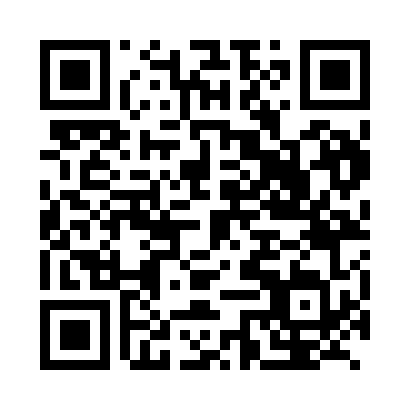 Prayer times for Basseu, CameroonMon 1 Apr 2024 - Tue 30 Apr 2024High Latitude Method: NonePrayer Calculation Method: Muslim World LeagueAsar Calculation Method: ShafiPrayer times provided by https://www.salahtimes.comDateDayFajrSunriseDhuhrAsrMaghribIsha1Mon5:096:1812:233:246:287:332Tue5:086:1712:233:236:287:333Wed5:086:1712:223:246:287:334Thu5:076:1712:223:246:277:335Fri5:076:1612:223:256:277:336Sat5:066:1612:213:256:277:337Sun5:066:1512:213:266:277:338Mon5:056:1512:213:266:277:339Tue5:056:1412:213:276:277:3310Wed5:046:1412:203:276:277:3211Thu5:046:1412:203:286:277:3212Fri5:036:1312:203:286:267:3213Sat5:036:1312:203:286:267:3214Sun5:026:1212:193:296:267:3215Mon5:026:1212:193:296:267:3216Tue5:016:1212:193:306:267:3217Wed5:016:1112:193:306:267:3218Thu5:006:1112:183:306:267:3219Fri5:006:1112:183:316:267:3220Sat5:006:1012:183:316:267:3221Sun4:596:1012:183:316:267:3222Mon4:596:1012:183:326:267:3223Tue4:586:0912:173:326:267:3224Wed4:586:0912:173:326:257:3325Thu4:576:0912:173:336:257:3326Fri4:576:0812:173:336:257:3327Sat4:576:0812:173:336:257:3328Sun4:566:0812:173:346:257:3329Mon4:566:0812:163:346:257:3330Tue4:556:0712:163:346:257:33